.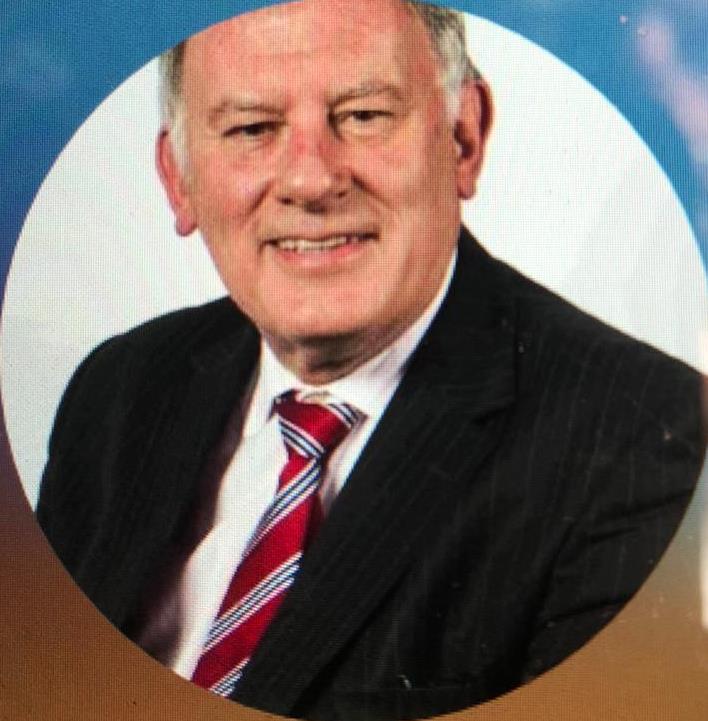 aspose_mlj6bordercellContact SummaryResults-driven litigation chairman and mediator with a proven track record of producing quality outcomes through dynamic listening techniques.Liaises with clients to determine needs, find solutions and resolve conflict.Detail-orientated and adept at making critical decisions, managing deadlines and conducting detailed interviews. Expertise in analysis and quantitative problem-solving skills, dedicated to compromise solutions.Highly skilled negotiator with excellent listening skills and determination to find solutions to problems and challengesSkillsProblem-solvingCustomer-focusedCommunication LeadershipDavid Bilbé